外国语学院2018年研究生复试工作细则根据学校《关于做好2018年硕士研究生复试、录取工作的通知》和学院复试要求，现将我院硕士学位研究生复试、录取工作细则如下：参加复试分数要求1、按照学校招生信息网公布的华中科技大学2018年硕士研究生各院系复试分数线确定参加复试考生名单。网址： http://gszs.hust.edu.cn/info/1106/2368.htm2、初试成绩查询网址： http://gszs.hust.edu.cn/info/1106/2358.htm备注：我院不再以邮寄等方式发复试通知单。复试生源比例统考计划数为62人，上线比例为119%,复试采取差额方式，按复试分数由高至低选拔。三、考生报到、复试1、考生报到:时间：3月10日8:00—9:00    地点：华中科技大学东九楼D座508（考务办公室）1）工作人员审查考生考试资格，发放复试表格、体检票，讲解复试要求及学校相关政策。2）考生须携带一下证件，以备资格审查。同等学力人员（特指本科学历以下工作满2年）必须提供国家考试机构或高校教务部门出具的所报专业8门以上本科主干课程成绩证明，含一门外语成绩。对不符合教育部门规定的，不予复试（同等学力考生以报名登记时资格为准）。2、考生复试   1）外国语言学及应用语言学专业和英语语言文学专业考试安排 东九楼D座复试题型：专业笔试（听力、阅读、写作）、面试、二外听说2）德语语言文学专业考试安排  东九楼D座复试题型：专业笔试（翻译）、面试、英语听说3）日语语言文学专业考试安排   东九楼D座复试题型：专业笔试（听力、写作）、面试、英语听说4）翻译硕士考试安排           东九楼D座复试题型：专业笔试（听力、阅读、写作）、面试（含口译）关于笔试考场安排说明：考生凭报到顺序领取考号进入指定考场。3、成绩计算方法1）复试成绩学术型硕士复试成绩=笔试成绩45%+面试成绩45%+二外听说能力测试10%  专业硕士复试成绩=笔试成绩60%+ 面试（含口译）40%2）最终成绩复试成绩占40%+初始成绩折合成百分制后占60%4、关于调剂翻译硕士专业（非全日制）接收本院调剂生源，考生的初试成绩达到原报考专业（调出专业）复试分数线，同时要达到调入专业“翻译硕士专业（非全日制）”复试分数线。考生要填写并上交《硕士研究生复试志愿申报表》。 四、考生体检时间：3月11日8：00--11：00   地点：华中科技大学校医院1） 无需空腹，自备体检费70元，近期免冠一寸照片一张，凭票体检。2）未参加体检者不予录取。体检不合格者不予录取。3）本校已录取推免生请交纸质版体检结果至外国语学院教务科，外地推免生请将体检表以快递或挂号形式于前寄送外国语学院教务科。邮寄地址：华中科技大学外国语学院研究生教务科   邮编：430074接收人：    张欣老师五、心理测评测评时间：3月8日至3月11日，详情请登录“华中科技大学研究生招生信息网”（ http://gszs.hust.edu.cn/ ），或附件1“华中大综合测评系统说明”。 注：不参加该测评的考生不予录取。录取的必要条件是参加了心理测评，体检合格，复试成绩及格，加试成绩及格（同等学力考生），政审合格。六、拟录取工作1、3月11日下午14：00之前在外国语学院网页公示拟录取结果。公示时间为10个工作日。2、3月11日下午14：30全体拟录取考生，（包括免试推荐硕士研究生）在科技楼南楼109室集中，填报导师志愿，（考生与导师实行双向选择），填写录取通知书寄达地址。七、其他本细则由外国语学院研究生复试工作领导小组负责解释，学院招生监察组负责监督检查本院招生录取工作。咨询及申诉电话：（027）87543339。                                                                    外国语学院                                                                                           2018年3月2日   附件1: 华中大综合测评系统说明附件2华中科技大学2018年研究生复试录取政审表附件1   华中大综合测评系统说明一、登录方式（三选一）：1.关注“华中科技大学研究生招生”微信公众号，后台回复关键词“综合测评”即可。微信号：（扫一扫）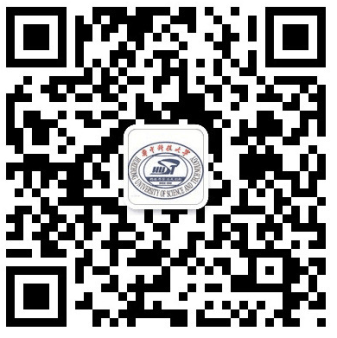 2.网址(http://api.chinajoinin.com/ceping/10010922.html)3.手机扫码（扫一扫）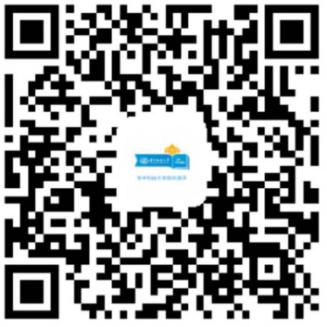 二、测评范围：获得华中科技大学2018年硕士研究生复试资格的考生。三、账号密码：用户名为新生个人考号；密码为本人身份证后六位。四、测评流程：成功登录后，阅读测评须知——点击页面下方的“开始答题”，即可开始答题——完成一道试题后，需点击“下一题”按钮，方可回答下一题——测评完成后，点击“提交”，系统将进入已结束页面。五、注意事项：1、浏览器支持：谷歌、360、QQ、IE10+。2、每道试题答案只可提交一次，不能返回修改，请认真对待。3、每位考生只可参与一次测评，无法进行二次作答。即已经完成测评的考生再次登录时，系统将提示您已完成测评。附件2   华中科技大学2018年研究生复试录取政审表备 注：  1.请用黑色水笔填写政审表内容，以便今后存档，而且所有栏目不能为空，没有则填“无”；2.请复试考生携带此政审表参加复试，复试时要提交到学院研究生教务员处； （1）准考证、身份证及其复印件（2）毕业证、学位证书原件及其复印件（往届生）、学生证及其复印件（应届毕业生）（3）研究生复试政审表，《华中科技大学研究生复试政审表》下载网址http://gszs.hust.edu.cn/info/1121/2137.htm，由档案所在单位政审，相关负责人签字并盖单位公章。（4）成绩单：盖有学校教务公章的本人前三年学习成绩单（应届生）；本科毕业学校教务公章或档案所在单位人事部门或所在人才交流中心提供并加盖公章的《在校历年学习成绩单》复印件（往届生）（5）一寸免冠照片（体检表用）、复试费100元、体检费70元（交给校医院），体检表由医院提供，请在体检表上注明：411外国语学院考试笔试面试二外听说面试候考时间9:00-11:0014:00-18:0014:00-18:0014:00-18:00考场D座505D座510D座511（日）D座512（法）D座509考试笔试面试二外听说（英语）时间9:00-11:0011:10-11:3011:40-12:00考场D座510D座510D座511考试笔试面试二外听说（英语）时间9:00-11:0011:10-11:3011:40-12:00考场D座512D座512D座511笔试时间笔试考场面试时间面试考场面试候考9:00-11:00D座505D座50613:30-19:00D座505D座506姓  名性  别性  别照片民  族出生日期出生日期照片政治面貌加入党派时间加入党派时间照片宗教信仰联系电话联系电话照片报考院系EmailEmail照片本科毕业时间、院校及专业本科毕业时间、院校及专业硕士毕业时间、院校及专业硕士毕业时间、院校及专业是否拥护党的路线方针政策是否拥护党的路线方针政策□是             □否□是             □否□是             □否□是             □否□是             □否□是             □否是否参加过非法组织或活动是否参加过非法组织或活动□是             □否□是             □否□是             □否□是             □否□是             □否□是             □否是否受过违法违纪处分是否受过违法违纪处分□是             □否□是             □否□是             □否□是             □否□是             □否□是             □否思想政治表现自述：                                                        签 名：                                                                    年     月     日思想政治表现自述：                                                        签 名：                                                                    年     月     日思想政治表现自述：                                                        签 名：                                                                    年     月     日思想政治表现自述：                                                        签 名：                                                                    年     月     日思想政治表现自述：                                                        签 名：                                                                    年     月     日思想政治表现自述：                                                        签 名：                                                                    年     月     日思想政治表现自述：                                                        签 名：                                                                    年     月     日思想政治表现自述：                                                        签 名：                                                                    年     月     日以下由单位填写（暂无工作学习单位的，由户籍所在地村委、居委会党组织或档案保管单位填写）以下由单位填写（暂无工作学习单位的，由户籍所在地村委、居委会党组织或档案保管单位填写）以下由单位填写（暂无工作学习单位的，由户籍所在地村委、居委会党组织或档案保管单位填写）以下由单位填写（暂无工作学习单位的，由户籍所在地村委、居委会党组织或档案保管单位填写）以下由单位填写（暂无工作学习单位的，由户籍所在地村委、居委会党组织或档案保管单位填写）以下由单位填写（暂无工作学习单位的，由户籍所在地村委、居委会党组织或档案保管单位填写）以下由单位填写（暂无工作学习单位的，由户籍所在地村委、居委会党组织或档案保管单位填写）以下由单位填写（暂无工作学习单位的，由户籍所在地村委、居委会党组织或档案保管单位填写）思想政治品德表现情况：思想政治品德表现情况：思想政治品德表现情况：思想政治品德表现情况：思想政治品德表现情况：思想政治品德表现情况：思想政治品德表现情况：思想政治品德表现情况：以上政审情况属实。以上政审情况属实。以上政审情况属实。以上政审情况属实。以上政审情况属实。以上政审情况属实。以上政审情况属实。以上政审情况属实。负责人签名：负责人签名：负责人签名：负责人签名：党组织公章：党组织公章：           年    月    日           年    月    日